ПАВЛОДАР ҚАЛАСЫНЫҢ                                                                    АКИМАТ ГОРОДА 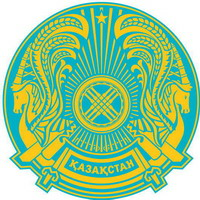                ӘКІМДІГІ                                                                                         ПАВЛОДАРА«ПАВЛОДАР ҚАЛАСЫ                                                            ГУ  «ОТДЕЛ ОБРАЗОВАНИЯБІЛІМ БЕРУ БӨЛІМІ» ММ                                                              ГОРОДА  ПАВЛОДАРА» 140000, Павлодар қаласы                                                                      140000, город Павлодар   Кривенко көшесі, 25                                                                                   ул. Кривенко, 25                тел./факс.: 32-21-67                                                                                 тел./факс.: 32-21-67             БҰЙРЫҚ                                                                                        ПРИКАЗ2012 ж. « 6 »  желтоқсан                                                  № 1-18/1465№ 1-18/1465                                                               « 6 » декабрь  2012 г.Курстарға жіберу туралы 2012 жылғы 5 желтоқсандағы Павлодар облысы бойынша педагогикалық қызметкерлердің біліктілігін арттыру институты № 1-13/ 80 хаты негізіндеБҰЙЫРАМЫН: 1. 2012 жылғы 10-16 желтоқсан күндері аралығында «Инновационная деятельность в научно-методической работе образовательного учреждения» тақырыбы бойынша бюджеттік курсына директор орынбасарлары және мұғалімдері жііберілсін:2. Курстық қайта даярлау кезеңінде жұмыс орны бойынша орташа жалақылары сақталсын.3. Бұйрықтың орындалуын бақылау әдістемелік кабинет меңгерушісі Ш.С. Нұрахметоваға жүктелсін.	Білім беру бөлімінің бастығы                                З. МұқашеваКелісілді:                   Білім беру бөлімі бастығының орынбасары     Г. ШиндлярскаяТанысты:                          Әдістемелік кабинет меңгерушісі  Ш.С. Нұрахметова      Ж. К. Темиргазина - № 42 ЖОМА. Е.  Солтанбекова - № 41 ЖОМ А. Т. Сачанова - № 26 ЖОМВ. В. Бедренец - № 34 ЖОМН. В. Григорьева - № 34 ЖОМ О. Ю. Кучук - № 34 ЖОМА. Г. Кулибаба - № 34 ЖОМ